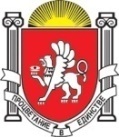 АДМИНИСТРАЦИЯДРОФИНСКОГО СЕЛЬСКОГО ПОСЕЛЕНИЯНИЖНЕГОРСКОГО  РАЙОНА РЕСПУБЛИКИ КРЫМ                                            ПОСТАНОВЛЕНИЕ25 августа 2020 г.			№155-02                                с.Дрофино     В соответствии с пунктом 9.8 статьи 14 Федерального закона от 21 июля 2007 года № 185-ФЗ «О фонде содействия реформированию жилищно-коммунального хозяйства», руководствуясь Уставом муниципального образования Дрофинского  сельского поселения,  Администрации  Дрофинского сельского поселения:	1. Утвердить Порядок реализации мероприятий, направленных на информирование населения о принимаемых органами местного самоуправления муниципального образования Администрации Дрофинского сельского поселения Республики Крым мерах в сфере жилищно-коммунального хозяйства и по вопросам развития общественного контроля в этой сфере, согласно приложению.          2. Разместить на официальном сайте муниципального образования Дрофинского сельского поселения  и  в сети «Интернет».           3. Контроль  за  выполнением настоящего постановления оставляю за собойПредседатель Дрофинского сельского совета - глава администрацииДрофинского сельского поселения                                               Э.Э.Паниев  Приложениек   Постановлениюмуниципального образованияДрофинского сельского поселения                   от 25.08. 2020 г. №155-02           Порядок реализации мероприятий, направленных на информирование населения о принимаемых органами местного самоуправления муниципального образования Дрофинског сельского поселения Республики Крым, мерах в сфере жилищно-коммунального хозяйства и по вопросам развития общественного контроля в этой сфере.	1. Мероприятия, направленные на информирование населения о принимаемых органами местного самоуправления муниципального образования Администрации Дрофинского сельского поселения (далее органы местного самоуправления) мерах в сфере жилищно-коммунального хозяйства и по вопросам развития общественного контроля в этой сфере, включают в себя:	- размещение указанной информации на сайте органов местного самоуправления, а также на странице Администрации Дрофинского сельского поселения в сети Интернет http:// www. дрофинскоесп.рф/.  	- проведение регулярных встреч представителей органов местного самоуправления, Администрации Дрофинского сельского поселения с гражданами по различным вопросам жилищно-коммунального хозяйства;	- проведение информационных курсов, семинаров по тематике жилищно-коммунального хозяйства для председателей товариществ собственников жилья, председателей советов многоквартирных домов, собственников помещений, представителей общественности;	- участие в районных и региональных мероприятиях («круглых столах», совещаниях, конференциях) по вопросам развития системы контроля в сфере жилищно-коммунального хозяйства.	2. Информирование населения, некоммерческих организаций, осуществляющих деятельность в жилищной и коммунальной сфере на территории Дрофинского сельского поселения:	2.1 Информирование производится посредством рассылки развернутых информационных релизов.	2.2 Информирование производится не реже одного раза в квартал.	2.3 Информирование производится:           2.3.1.На информационных досках в селах Дрофинского сельского поселения;                         - через официальный сайт.	2.3.2 Некоммерческие организации: 	 -  Совет территорий Дрофинского сельского поселения.	2.4 Ответственным за взаимодействие со средствами массовой информации и некоммерческими организациями является Администрации Дрофинского сельского поселения в лице Главы Паниева Эскендера Энверовича.	3. Размещение на сайте органа местного самоуправления информации о принимаемых органами местного самоуправления Администрации Дрофинского сельского поселения мерах в сфере жилищно-коммунального хозяйства и по вопросам развития общественного контроля в этой сфере осуществляется в следующем порядке:	3.1 Информация размещается на официальном сайте Администрации Дрофинского сельского поселения муниципального образования Дрофинского сельского совета.	3.2 На сайте в сети Интернет http:// www. дрофинскоесп.рф/.  /.  , указанном в п.3.1 Порядка, размещаются:	- основные нормативные правовые акты органов государственной власти Российской Федерации, органов государственной власти Республики Крым, органов местного самоуправления Администрации Дрофинского сельского поселения, в том числе по вопросам жилищно-коммунального хозяйства;	- разъяснения специалистов об общественно-значимых изменениях в законодательстве;	- сведения о результатах осуществления жилищного надзора и муниципального контроля за деятельностью управляющих организаций и товариществ собственников жилья, в том числе о выполнении ими установленных требований по раскрытию информации;	- контактная информация Министерства жилищно-коммунального хозяйства Республики Крым, Управления Роспотребнадзора по Республике Крым, общественных приемных органов власти Республики Крым и органов местного самоуправления Администрации Дрофинского сельского поселения (сельских поселений, входящих в состав муниципального района Республики Крым, городского округа) контрольных и надзорных органов Российской Федерации, Республики Крым.	3.3 Информация на сайте в сети Интернет http:// www. дрофинскоесп.рф/.  указанном в п.3.1 Порядка, обновляется не реже одного раза в квартал.	3.4 Ответственным лицом за размещение и обновление информации на сайте в сети Интернет, указанном в п.3.1 Порядка, является ведущий специалист администрации (Ведущий специалист по вопросам делопроизводства).4. Регулярные встречи представителей органов местного самоуправления Администрации Дрофинского сельского поселения с гражданами по различным вопросам жилищно-коммунального хозяйства проводятся в следующем порядке:	4.1 Прием граждан проводится в здании Администрации Дрофинского сельского поселения по адресу: Республика Крым, Нижнегорский район, с.Дрофино, ул. Садовая , дом 9 ,понедельник, четверг  с 08.00 часов до 16.00 часов.	4.2 Ответственным за проведение встреч с гражданами по вопросам ЖКХ является (Ведущий специалист по вопросам ЖКХ).	5. Информационные курсы, семинары по тематике жилищно-коммунального хозяйства для председателей товариществ собственников жилья, председателей советов многоквартирных домов (при наличии таковых в муниципалитете), собственников помещений, представителей общественности проводятся в следующем порядке:           5.1 Местом проведения курсов, семинаров является здание сельского клуба с.Дрофино по адресу: Республика Крым, Нижнегорский   район, с. Дрофино, ул. Садовая, дом 9.          5.2 Ответственным за организацию и проведение мероприятий является Паниев Эскендер Энверович.            5.3 Периодичность проведения мероприятий:- 1 раз (а) в квартал – председателей советов многоквартирных домов, для представителей общественности, для председателей товариществ собственников жилья и для сотрудников управляющих организаций (при наличии таковых).	5.4 Информация о тематике информационных курсов, семинаров, а также о времени и месте их проведения размещается в сети Интернет http:// www. чистенькое- адм.рф/. на сайте, указанном в п.3.1 Порядка, в срок не менее чем за  10  рабочих дней до даты их проведения.	5.5 Рекомендуемая тематика мероприятий приводится муниципальным образованием  (примерная тематика определена в таблице).	6. Участие в районных и региональных мероприятиях («круглые столы», конференции, форумы, совещания) по вопросам развития системы общественного контроля в сфере жилищно-коммунального хозяйства осуществляется в следующем порядке:	6.1 Ответственным за участие в региональных мероприятиях и (или) за направление представителя (представителей) Администрации муниципального образования Дрофинского сельского поселения.	6.2 При необходимости лицо, указанное в п. 6.1 Порядка, передает приглашение представителям некоммерческих организаций.	6.3 Представители Администрации Дрофинского сельского поселения, принявшие участие в районных и региональных мероприятиях, обязаны знакомить с полученной на мероприятиях информацией участников курсов, семинаров.      «Об  утверждении  Порядка  реализации  мероприятий,  направленных на информирование населения о принимаемых органами местного самоуправления муниципального образования Дрофинского сельского поселения мерах в сфере жилищно - коммунального хозяйства и по вопросам  развития  общественного  контроля  в  этой  сфере».Таблица 1.№Виды мероприятийТематика мероприятийПродолжи-тельность1Практикум для председателей ТСЖ и сотрудников управляющих организаций- Об изменении в жилищном законодательстве.- О создании региональной системы по обращению с ТКО. - Об изменениях в региональной программе капитального ремонта многоквартирных домов.2Семинары с председателями советов многоквартирных домов и общественниками- О создании региональной системы по обращению с ТКО. - Об изменении в жилищном законодательстве.- О правах и обязанностях собственников помещений в многоквартирных домах.